REPUBLIQUE ISLAMIQUE DE MAURITANIEMinistère des Affaires Economiques et de la promotion des SecteursProductifsDirection des Projets Education-Formation (DPEF)Projet d’Appui au Secteur de l’Education de Base (PASEB-2)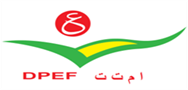 Avis à manifestation d’intérêtPour le recrutement d’un spécialiste de passation des marchés au profit du Projet PASEBIII-	La Mauritanie a entamé depuis quelques années une réforme profonde de son système éducatif grâce à la mise en œuvre du programme national de développement du secteur de l’éducation (PNDSE) dont la deuxième phase (PNDSE II) est en cours de mise en œuvre. Dans le but d’atténuer les contraintes principales du secteur, le Gouvernement vient de signer avec l’IDA la Convention de Financement du Projet d’Appui au Secteur de l’Enseignement de Base (PASEB 2) financé conjointement par le GPE et l’IDA. Ce projet s’inscrit dans le cadre d’un certain nombre d’outils de planification stratégique du secteur de l’éducation au niveau national, notamment le PNDSE, la SCAPP et les Objectifs du Développement Durable (ODD) auxquels la Mauritanie a souscrit. L’objectif du Projet est d’améliorer l’enseignement et l’apprentissage grâce à une meilleure qualification et une meilleure gestion des enseignants, plus de redevabilité, y compris au niveau de l’école, et une meilleure gestion du secteur à l’aide de technologies innovantes.Le projet contribuera à améliorer le système éducatif, allant de la gestion au niveau central à la prestation de services, afin de favoriser des progrès soutenus en matière de résultats d’apprentissage, d’efficacité de l’allocation et de l’utilisation des ressources humaines et à renforcer la redevabilité au niveau local.Le Projet est organisé en trois (3) composantes: -	Composante 1 : Transformer la gestion des enseignants à l’aide de cadres de recevabilité et des nouvelles technologies ; -	Composante 2 : Améliorer la prestation des services d’éducation dans des régions sélectionnées ; -	Composante 3 : Renforcer la gestion du secteur de l’éducation.Dans le cadre de la mise en œuvre du projet PASEB2, le Gouvernement mauritanien envisage d’utiliser une partie de ces fonds pour recruter un spécialiste de Passation des Marchés pour le compte du PASEB 2II-	Missions et tâches du SPM :Dans l’exercice de ses fonctions, il doit, en particulier, faire face aux missions suivantes relatives à la programmation, à la préparation et l’envoi des documents de consultation (DAO, DP AMI …..), voir les tdr en ligne sur le site de www :RIM-TIC.com  pour plus d’information.III-	Qualifications requises :les candidats intéressés doivent avoir les qualifications ci-dessous : a)	Être titulaire d’un diplôme de l’enseignement supérieur (minimum Bac + 5) en Economie, en Finance, en droit, en éducation ou en études d’ingénierie ;b)	Justifier d’une expérience professionnelle de 10 ans dans le domaine de la passation des marchés dont au moins trois (3) ans en tant que responsable ou spécialiste en passation des marchés dans un ou des projets sur financement extérieur. Les connaissances du secteur éducatif, des procédures de passation des marchés et du Système STEP de la Banque mondiale ainsi que l’audit et le contrôle des marchés publics constituent un atout supplémentaire ;c)	Avoir une grande capacité de travail en équipe, de rédaction de rapports et une bonne maîtrise du Français. La connaissance de l’Arabe et de l’Anglais est un atout supplémentaire ;d)	Maîtriser l’outil informatique (traitement de texte, tableur et PowerPoint).IV- Durée de contrat : La durée du contrat est d’une (1) année renouvelable, après évaluation des performances et dans la limite de la durée du projet.V-	Modalité de sélection :Un consultant individuel sera sélectionné en accord avec les procédures de Sélection des Consultants individuels définies dans le Règlement de passation des marchés de la Banque Mondiale de Juillet 2016, révisés en Novembre 2017 et Août 2018. Un premier classement sur la base des CVs et dossiers reçus, noté sur 75 points/100 ;Les cinq premiers candidats seront invités à une interview écrite et orale, notée sur 25 points/100.Le candidat classé premier suite au classement final sera invité pour la négociation du contrat. VI-	Les informations complémentaires peuvent être obtenues à l'adresse indiquée ci-après aux heures de travail pendant les journées ouvrables où en faisant une demande par email à l’adresse : mosm@dpef.mr  et  spmii@dpef.mr .VII-	Les manifestations d'intérêt rédigées en français doivent être déposées sous format papier à l'adresse ci-dessous au plus tard le 20/04/2023 à 11 heures précises (GMT). Les manifestations d'intérêt doivent porter clairement la mention : « Recrutement d’un spécialiste de passation des marchés »VIII-	Pour le dépôt des manifestations des intérêts : A l’intention : Monsieur Le Président de la CPMP de la DPEF : Direction des Projet Education-Formation ; Immeuble de la DPEF, rue 42-037, Tevragh Zeina Nouakchott (Contiguë à l’école KHAYAR ; ilot V). Tel+222 45 25 20 63 IX-	L’administration se réserve le droit de ne donner aucune suite à toute ou partie de la présente manifestation d’intérêt.X- Toute expérience qui n'est pas attestée par une institution publique ou para-publique ne sera pas considéréeLes TDRs peuvent téléchargés sur le site de : https://www.rimtic.com/storage/app/public/documents/TDR%20SPM-DPEF%2030-03-2023%20VF.docxLe Directeur des Projets  Ediction et FormationMohamed Val Ould Dickeh